PRESENTACIÓN DE CANDIDATURA AL PREMIO MARINO GUTIÉRREZ SÚAREZ “A LA CREACIÓN, PROMOCIÓN Y AL DESARROLLO 2023”CANDIDATURA:	Nombre / Institución: Dirección Postal: Teléfono de contacto: Página web: CANDIDATURA PROPUESTA POR:	Nombre / Institución:	Teléfono de Contacto:Motivos por los que presenta la candidaturA.HISTORIAL CANDIDATURA.OTROS MÉRITOS. En                      a .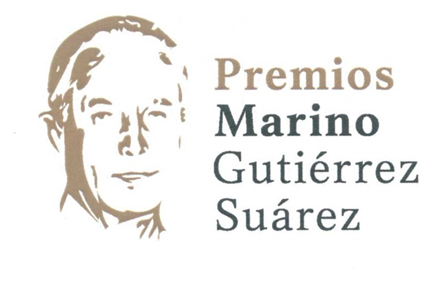 MODELO OFICIALDE PRESENTACIÓN DE CANDIDATURASPROPUESTA 2023	